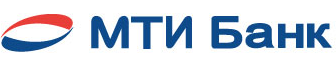  Акционерное общество «МТИ Банк»   119049, г. Москва, ул. Мытная, д. 1, стр. 1, этаж 2, помещение I  Телефон/Факс: +7 495 739 88 00/ +7 499 238 04 14 					          E-mail: mti-bank@mti-bank.ruфакс: (495) 442-30-84, e-mail: mti-bank@mti-bank.ruАНКЕТА КЛИЕНТАюридического лицаВ дополнение к сведениям, изложенным в нашем Заявлении на открытие расчетного счета от «_____» _________________ 20 __ г., сообщаем:*Бенефициарный владелец – физическое лицо, которое в конечном счете прямо или косвенно (через третьих лиц) владеет (имеет преобладающее участие более 25 процентов в капитале) клиентом – юридическим лицом либо имеет возможность контролировать действия клиента.** Ответ «Да» отмечается в случае, если бенефициарные владельцы обладают полномочиями иностранных публичных должностных лиц, должностных лиц публичных международных организаций, а также лиц, замещающих (занимающих) государственные должности Российской Федерации, должности членов Совета директоров Центрального банка Российской Федерации, должности федеральной государственной службы, назначение на которые и освобождение от которых осуществляются Президентом Российской Федерации или Правительством Российской Федерации, иные должности в соответствии со ст. 7.3. Федерального закона от 07.08.2001 г. № 115-ФЗ "О противодействии легализации (отмыванию) доходов, полученных преступным путем, и финансированию терроризма". *** Понятие контролирующего лица по определению совпадает с понятием Бенефициарного владельца (см.выше)ОТМЕТКИ БАНКА:Дата..Наименование (полное и точное)(далее – «Клиент»)(далее – «Клиент»)(далее – «Клиент»)(далее – «Клиент»)(далее – «Клиент»)(далее – «Клиент»)(далее – «Клиент»)(далее – «Клиент»)(далее – «Клиент»)(далее – «Клиент»)(далее – «Клиент»)(далее – «Клиент»)(далее – «Клиент»)ОГРНСведения о лицензиях/ разрешениях:Да, мы осуществляем деятельность, организация которой требует получения соответствующей лицензии/разрешения (прилагаются)Да, мы осуществляем деятельность, организация которой требует получения соответствующей лицензии/разрешения (прилагаются)Да, мы осуществляем деятельность, организация которой требует получения соответствующей лицензии/разрешения (прилагаются)Да, мы осуществляем деятельность, организация которой требует получения соответствующей лицензии/разрешения (прилагаются)Да, мы осуществляем деятельность, организация которой требует получения соответствующей лицензии/разрешения (прилагаются)Да, мы осуществляем деятельность, организация которой требует получения соответствующей лицензии/разрешения (прилагаются)Да, мы осуществляем деятельность, организация которой требует получения соответствующей лицензии/разрешения (прилагаются)Да, мы осуществляем деятельность, организация которой требует получения соответствующей лицензии/разрешения (прилагаются)Да, мы осуществляем деятельность, организация которой требует получения соответствующей лицензии/разрешения (прилагаются)Сведения о лицензиях/ разрешениях:Нет, мы не осуществляем деятельность, организация которой требует получения соответствующей лицензии/разрешенияНет, мы не осуществляем деятельность, организация которой требует получения соответствующей лицензии/разрешенияНет, мы не осуществляем деятельность, организация которой требует получения соответствующей лицензии/разрешенияНет, мы не осуществляем деятельность, организация которой требует получения соответствующей лицензии/разрешенияНет, мы не осуществляем деятельность, организация которой требует получения соответствующей лицензии/разрешенияНет, мы не осуществляем деятельность, организация которой требует получения соответствующей лицензии/разрешенияНет, мы не осуществляем деятельность, организация которой требует получения соответствующей лицензии/разрешенияНет, мы не осуществляем деятельность, организация которой требует получения соответствующей лицензии/разрешенияНет, мы не осуществляем деятельность, организация которой требует получения соответствующей лицензии/разрешенияСведения об органах управления юридического лицаПерсональный состав высшего органа управления КлиентаПерсональный состав высшего органа управления КлиентаПерсональный состав высшего органа управления КлиентаПерсональный состав высшего органа управления КлиентаУказан в представленных Банку документахУказан в представленных Банку документахУказан в представленных Банку документахУказан в представленных Банку документахУказан в представленных Банку документахСведения об органах управления юридического лицаПерсональный состав высшего органа управления КлиентаПерсональный состав высшего органа управления КлиентаПерсональный состав высшего органа управления КлиентаПерсональный состав высшего органа управления КлиентаПриложен к настоящей Анкете на отдельном листеПриложен к настоящей Анкете на отдельном листеПриложен к настоящей Анкете на отдельном листеПриложен к настоящей Анкете на отдельном листеПриложен к настоящей Анкете на отдельном листеСведения об органах управления юридического лицаСовет директоров (Наблюдательный совет)Совет директоров (Наблюдательный совет)Совет директоров (Наблюдательный совет)Совет директоров (Наблюдательный совет)Указан в представленных Банку документахУказан в представленных Банку документахУказан в представленных Банку документахУказан в представленных Банку документахУказан в представленных Банку документахСведения об органах управления юридического лицаСовет директоров (Наблюдательный совет)Совет директоров (Наблюдательный совет)Совет директоров (Наблюдательный совет)Совет директоров (Наблюдательный совет)Приложен к настоящей Анкете на отдельном листеПриложен к настоящей Анкете на отдельном листеПриложен к настоящей Анкете на отдельном листеПриложен к настоящей Анкете на отдельном листеПриложен к настоящей Анкете на отдельном листеСведения об органах управления юридического лицаСовет директоров (Наблюдательный совет)Совет директоров (Наблюдательный совет)Совет директоров (Наблюдательный совет)Совет директоров (Наблюдательный совет)Отсутствует / не сформированОтсутствует / не сформированОтсутствует / не сформированОтсутствует / не сформированОтсутствует / не сформированСведения об органах управления юридического лицаКоллегиальный исполнительный органКоллегиальный исполнительный органКоллегиальный исполнительный органКоллегиальный исполнительный органУказан в представленных Банку документахУказан в представленных Банку документахУказан в представленных Банку документахУказан в представленных Банку документахУказан в представленных Банку документахСведения об органах управления юридического лицаКоллегиальный исполнительный органКоллегиальный исполнительный органКоллегиальный исполнительный органКоллегиальный исполнительный органПриложен к настоящей Анкете на отдельном листеПриложен к настоящей Анкете на отдельном листеПриложен к настоящей Анкете на отдельном листеПриложен к настоящей Анкете на отдельном листеПриложен к настоящей Анкете на отдельном листеСведения об органах управления юридического лицаКоллегиальный исполнительный органКоллегиальный исполнительный органКоллегиальный исполнительный органКоллегиальный исполнительный органОтсутствует / не сформированОтсутствует / не сформированОтсутствует / не сформированОтсутствует / не сформированОтсутствует / не сформированПостоянно действующий орган управления  (единоличный исполнительный орган) присутствует:По адресу, указанному в Едином государственном реестре юридических лиц (ЕГРЮЛ)По адресу, указанному в Едином государственном реестре юридических лиц (ЕГРЮЛ)По адресу, указанному в Едином государственном реестре юридических лиц (ЕГРЮЛ)По адресу, указанному в Едином государственном реестре юридических лиц (ЕГРЮЛ)По адресу, указанному в Едином государственном реестре юридических лиц (ЕГРЮЛ)По адресу, указанному в Едином государственном реестре юридических лиц (ЕГРЮЛ)По адресу, указанному в Едином государственном реестре юридических лиц (ЕГРЮЛ)По адресу, указанному в Едином государственном реестре юридических лиц (ЕГРЮЛ)По адресу, указанному в Едином государственном реестре юридических лиц (ЕГРЮЛ)Постоянно действующий орган управления  (единоличный исполнительный орган) присутствует:По фактическому адресуПо фактическому адресуПо фактическому адресуПо фактическому адресуПо фактическому адресуПо фактическому адресуПо фактическому адресуПо фактическому адресуПо фактическому адресуВыгодоприобретателем является:Сам КлиентСам КлиентСам КлиентСам КлиентСам КлиентСам КлиентСам КлиентСам КлиентСам КлиентВыгодоприобретателем является:Иное лицо/лица (укажите ниже это лицо/лица, приложите Сведения о выгодоприобретателе/ях):Иное лицо/лица (укажите ниже это лицо/лица, приложите Сведения о выгодоприобретателе/ях):Иное лицо/лица (укажите ниже это лицо/лица, приложите Сведения о выгодоприобретателе/ях):Иное лицо/лица (укажите ниже это лицо/лица, приложите Сведения о выгодоприобретателе/ях):Иное лицо/лица (укажите ниже это лицо/лица, приложите Сведения о выгодоприобретателе/ях):Иное лицо/лица (укажите ниже это лицо/лица, приложите Сведения о выгодоприобретателе/ях):Иное лицо/лица (укажите ниже это лицо/лица, приложите Сведения о выгодоприобретателе/ях):Иное лицо/лица (укажите ниже это лицо/лица, приложите Сведения о выгодоприобретателе/ях):Иное лицо/лица (укажите ниже это лицо/лица, приложите Сведения о выгодоприобретателе/ях):Выгодоприобретателем является:Бенефициарными владельцами* являются:Все участники / акционерыВсе участники / акционерыВсе участники / акционерыВсе участники / акционерыВсе участники / акционерыВсе участники / акционерыВсе участники / акционерыВсе участники / акционерыВсе участники / акционерыБенефициарными владельцами* являются:Следующие участники / акционеры: Следующие участники / акционеры: Следующие участники / акционеры: Следующие участники / акционеры: Следующие участники / акционеры: Следующие участники / акционеры: Следующие участники / акционеры: Следующие участники / акционеры: Следующие участники / акционеры: Бенефициарными владельцами* являются:Иное лицо/лица (укажите ниже это лицо/лица, приложите Сведения о бенефициарных владельцах):Иное лицо/лица (укажите ниже это лицо/лица, приложите Сведения о бенефициарных владельцах):Иное лицо/лица (укажите ниже это лицо/лица, приложите Сведения о бенефициарных владельцах):Иное лицо/лица (укажите ниже это лицо/лица, приложите Сведения о бенефициарных владельцах):Иное лицо/лица (укажите ниже это лицо/лица, приложите Сведения о бенефициарных владельцах):Иное лицо/лица (укажите ниже это лицо/лица, приложите Сведения о бенефициарных владельцах):Иное лицо/лица (укажите ниже это лицо/лица, приложите Сведения о бенефициарных владельцах):Иное лицо/лица (укажите ниже это лицо/лица, приложите Сведения о бенефициарных владельцах):Иное лицо/лица (укажите ниже это лицо/лица, приложите Сведения о бенефициарных владельцах):Являются ли бенефициарные владельцы публичными должностными лицами или их близкими родственниками**Да (дать пояснения)Да (дать пояснения)Да (дать пояснения)Да (дать пояснения)Да (дать пояснения)Да (дать пояснения)Да (дать пояснения)Да (дать пояснения)Да (дать пояснения)Являются ли бенефициарные владельцы публичными должностными лицами или их близкими родственниками**НетНетНетНетНетНетНетНетНетЯвляется ли организация и/или её выгодоприобретатели, и/или её контролирующие лица***  налоговыми резидентами иностранного государства (территории) (в целях FATCA и/или CRS)Да (приложите Дополнительные сведения для организаций в целях установления налогового резидентства)Да (приложите Дополнительные сведения для организаций в целях установления налогового резидентства)Да (приложите Дополнительные сведения для организаций в целях установления налогового резидентства)Да (приложите Дополнительные сведения для организаций в целях установления налогового резидентства)Да (приложите Дополнительные сведения для организаций в целях установления налогового резидентства)Да (приложите Дополнительные сведения для организаций в целях установления налогового резидентства)Да (приложите Дополнительные сведения для организаций в целях установления налогового резидентства)Да (приложите Дополнительные сведения для организаций в целях установления налогового резидентства)Да (приложите Дополнительные сведения для организаций в целях установления налогового резидентства)Является ли организация и/или её выгодоприобретатели, и/или её контролирующие лица***  налоговыми резидентами иностранного государства (территории) (в целях FATCA и/или CRS)НетНетНетНетНетНетНетНетНетВиды деятельности организации  (осуществляемые при работе  в АО «МТИ Банк»)Виды деятельности организации  (осуществляемые при работе  в АО «МТИ Банк»)Штатная численность организацииШтатная численность организацииФонд оплаты трудаФонд оплаты трудаВедение бухгалтерского учетаОсуществляется РуководителемОсуществляется РуководителемОсуществляется РуководителемОсуществляется РуководителемОсуществляется РуководителемОсуществляется РуководителемОсуществляется РуководителемОсуществляется РуководителемОсуществляется РуководителемВедение бухгалтерского учетаОсуществляется штатным бухгалтерским работникомОсуществляется штатным бухгалтерским работникомОсуществляется штатным бухгалтерским работникомОсуществляется штатным бухгалтерским работникомОсуществляется штатным бухгалтерским работникомОсуществляется штатным бухгалтерским работникомОсуществляется штатным бухгалтерским работникомОсуществляется штатным бухгалтерским работникомОсуществляется штатным бухгалтерским работникомВедение бухгалтерского учетаОсуществляется сторонней организацией на основании договораОсуществляется сторонней организацией на основании договораОсуществляется сторонней организацией на основании договораОсуществляется сторонней организацией на основании договораОсуществляется сторонней организацией на основании договораОсуществляется сторонней организацией на основании договораОсуществляется сторонней организацией на основании договораОсуществляется сторонней организацией на основании договораОсуществляется сторонней организацией на основании договораНаличие складских / производственных  помещений:Да (прилагается копия подтверждающего документа)Да (прилагается копия подтверждающего документа)Да (прилагается копия подтверждающего документа)Да (прилагается копия подтверждающего документа)Да (прилагается копия подтверждающего документа)Да (прилагается копия подтверждающего документа)Да (прилагается копия подтверждающего документа)Да (прилагается копия подтверждающего документа)Да (прилагается копия подтверждающего документа)Наличие складских / производственных  помещений:НетНетНетНетНетНетНетНетНетИсточник формирования уставного капитала:Денежные средстваДенежные средстваДенежные средстваДенежные средстваДенежные средстваДенежные средстваДенежные средстваДенежные средстваДенежные средстваИсточник формирования уставного капитала:Иное: ______________________________________________Иное: ______________________________________________Иное: ______________________________________________Иное: ______________________________________________Иное: ______________________________________________Иное: ______________________________________________Иное: ______________________________________________Иное: ______________________________________________Иное: ______________________________________________Цели установления и предполагаемый характер деловых отношений с БанкомРасчетно-кассовое обслуживаниеРасчетно-кассовое обслуживаниеРасчетно-кассовое обслуживаниеРасчетно-кассовое обслуживаниеРасчетно-кассовое обслуживаниеРасчетно-кассовое обслуживаниеРасчетно-кассовое обслуживаниеРасчетно-кассовое обслуживаниеРасчетно-кассовое обслуживаниеЦели установления и предполагаемый характер деловых отношений с БанкомКредитованиеКредитованиеКредитованиеКредитованиеКредитованиеКредитованиеКредитованиеКредитованиеКредитованиеЦели установления и предполагаемый характер деловых отношений с БанкомВнешнеэкономическая деятельностьВнешнеэкономическая деятельностьВнешнеэкономическая деятельностьВнешнеэкономическая деятельностьВнешнеэкономическая деятельностьВнешнеэкономическая деятельностьВнешнеэкономическая деятельностьВнешнеэкономическая деятельностьВнешнеэкономическая деятельностьЦели установления и предполагаемый характер деловых отношений с БанкомИное: ______________________________________________Иное: ______________________________________________Иное: ______________________________________________Иное: ______________________________________________Иное: ______________________________________________Иное: ______________________________________________Иное: ______________________________________________Иное: ______________________________________________Иное: ______________________________________________Сведения о количестве планируемых операциях по счетам за квартал:до 300 операцийдо 300 операцийдо 300 операцийдо 300 операцийдо 300 операцийдо 300 операцийдо 300 операцийдо 300 операцийдо 300 операцийСведения о количестве планируемых операциях по счетам за квартал:от 300 до 1000 операцийот 300 до 1000 операцийот 300 до 1000 операцийот 300 до 1000 операцийот 300 до 1000 операцийот 300 до 1000 операцийот 300 до 1000 операцийот 300 до 1000 операцийот 300 до 1000 операцийСведения о количестве планируемых операциях по счетам за квартал:свыше 1000 операцийсвыше 1000 операцийсвыше 1000 операцийсвыше 1000 операцийсвыше 1000 операцийсвыше 1000 операцийсвыше 1000 операцийсвыше 1000 операцийсвыше 1000 операцийСведения об общей сумме планируемых операций по счетам за квартал:до 10 миллионов рублейдо 10 миллионов рублейдо 10 миллионов рублейдо 10 миллионов рублейдо 10 миллионов рублейдо 10 миллионов рублейдо 10 миллионов рублейдо 10 миллионов рублейдо 10 миллионов рублейСведения об общей сумме планируемых операций по счетам за квартал:от 10 до 100 миллионов рублейот 10 до 100 миллионов рублейот 10 до 100 миллионов рублейот 10 до 100 миллионов рублейот 10 до 100 миллионов рублейот 10 до 100 миллионов рублейот 10 до 100 миллионов рублейот 10 до 100 миллионов рублейот 10 до 100 миллионов рублейСведения об общей сумме планируемых операций по счетам за квартал:свыше 100 миллионов рублейсвыше 100 миллионов рублейсвыше 100 миллионов рублейсвыше 100 миллионов рублейсвыше 100 миллионов рублейсвыше 100 миллионов рублейсвыше 100 миллионов рублейсвыше 100 миллионов рублейсвыше 100 миллионов рублейСумма планируемых операций по снятию денежных средств в наличной форме, за квартал (в рублях):Сумма планируемых операций по снятию денежных средств в наличной форме, за квартал (в рублях):Сумма планируемых операций, связанных с переводом денежных средств в  рамках внешнеторговой деятельности, за кварталСумма планируемых операций, связанных с переводом денежных средств в  рамках внешнеторговой деятельности, за кварталВиды договоров, расчеты по которым будут осуществляться через БанкВиды договоров, расчеты по которым будут осуществляться через БанкОсновные контрагенты:Основные контрагенты:- планируемые плательщики (наименование, ИНН):- планируемые плательщики (наименование, ИНН):- планируемые плательщики (наименование, ИНН):- планируемые плательщики (наименование, ИНН):- планируемые плательщики (наименование, ИНН):- планируемые плательщики (наименование, ИНН):- планируемые плательщики (наименование, ИНН):- планируемые плательщики (наименование, ИНН):- планируемые плательщики (наименование, ИНН):Основные контрагенты:Основные контрагенты:- планируемые получатели: (наименование, ИНН):- планируемые получатели: (наименование, ИНН):- планируемые получатели: (наименование, ИНН):- планируемые получатели: (наименование, ИНН):- планируемые получатели: (наименование, ИНН):- планируемые получатели: (наименование, ИНН):- планируемые получатели: (наименование, ИНН):- планируемые получатели: (наименование, ИНН):- планируемые получатели: (наименование, ИНН):Планируете ли Вы  осуществлять переводы денежных средств на счета лиц   - нерезидентов, не являющихся резидентами Республики  Беларусь или Республики  Казахстан и  действующих в   своих интересах или по поручению третьих лиц (далее - контрагенты-нерезиденты), по   заключенным с такими контрагентами-нерезидентами внешнеторговым договорам (контрактам), по которым ввоз  товаров, ранее  приобретенных у резидентов Республики  Беларусь или Республики Казахстан соответственно, осуществляется с территории Республики  Беларусь или Республики Казахстан, а в    качестве подтверждающих документов в Банк будут представляться  товарно-транспортные накладные (товарно-сопроводительные документы), оформленные грузоотправителями Республики Беларусь или Республики КазахстанПланируете ли Вы  осуществлять переводы денежных средств на счета лиц   - нерезидентов, не являющихся резидентами Республики  Беларусь или Республики  Казахстан и  действующих в   своих интересах или по поручению третьих лиц (далее - контрагенты-нерезиденты), по   заключенным с такими контрагентами-нерезидентами внешнеторговым договорам (контрактам), по которым ввоз  товаров, ранее  приобретенных у резидентов Республики  Беларусь или Республики Казахстан соответственно, осуществляется с территории Республики  Беларусь или Республики Казахстан, а в    качестве подтверждающих документов в Банк будут представляться  товарно-транспортные накладные (товарно-сопроводительные документы), оформленные грузоотправителями Республики Беларусь или Республики КазахстанПланируете ли Вы  осуществлять переводы денежных средств на счета лиц   - нерезидентов, не являющихся резидентами Республики  Беларусь или Республики  Казахстан и  действующих в   своих интересах или по поручению третьих лиц (далее - контрагенты-нерезиденты), по   заключенным с такими контрагентами-нерезидентами внешнеторговым договорам (контрактам), по которым ввоз  товаров, ранее  приобретенных у резидентов Республики  Беларусь или Республики Казахстан соответственно, осуществляется с территории Республики  Беларусь или Республики Казахстан, а в    качестве подтверждающих документов в Банк будут представляться  товарно-транспортные накладные (товарно-сопроводительные документы), оформленные грузоотправителями Республики Беларусь или Республики КазахстанПланируете ли Вы  осуществлять переводы денежных средств на счета лиц   - нерезидентов, не являющихся резидентами Республики  Беларусь или Республики  Казахстан и  действующих в   своих интересах или по поручению третьих лиц (далее - контрагенты-нерезиденты), по   заключенным с такими контрагентами-нерезидентами внешнеторговым договорам (контрактам), по которым ввоз  товаров, ранее  приобретенных у резидентов Республики  Беларусь или Республики Казахстан соответственно, осуществляется с территории Республики  Беларусь или Республики Казахстан, а в    качестве подтверждающих документов в Банк будут представляться  товарно-транспортные накладные (товарно-сопроводительные документы), оформленные грузоотправителями Республики Беларусь или Республики КазахстанПланируете ли Вы  осуществлять переводы денежных средств на счета лиц   - нерезидентов, не являющихся резидентами Республики  Беларусь или Республики  Казахстан и  действующих в   своих интересах или по поручению третьих лиц (далее - контрагенты-нерезиденты), по   заключенным с такими контрагентами-нерезидентами внешнеторговым договорам (контрактам), по которым ввоз  товаров, ранее  приобретенных у резидентов Республики  Беларусь или Республики Казахстан соответственно, осуществляется с территории Республики  Беларусь или Республики Казахстан, а в    качестве подтверждающих документов в Банк будут представляться  товарно-транспортные накладные (товарно-сопроводительные документы), оформленные грузоотправителями Республики Беларусь или Республики КазахстанПланируете ли Вы  осуществлять переводы денежных средств на счета лиц   - нерезидентов, не являющихся резидентами Республики  Беларусь или Республики  Казахстан и  действующих в   своих интересах или по поручению третьих лиц (далее - контрагенты-нерезиденты), по   заключенным с такими контрагентами-нерезидентами внешнеторговым договорам (контрактам), по которым ввоз  товаров, ранее  приобретенных у резидентов Республики  Беларусь или Республики Казахстан соответственно, осуществляется с территории Республики  Беларусь или Республики Казахстан, а в    качестве подтверждающих документов в Банк будут представляться  товарно-транспортные накладные (товарно-сопроводительные документы), оформленные грузоотправителями Республики Беларусь или Республики Казахстан	да	нет	да	нет	да	нет	да	нет	да	нетПланируете ли Вы  осуществлять уплату налогов и других обязательных платежей в бюджетную систему РФ через счет в АО «МТИ Банк»Планируете ли Вы  осуществлять уплату налогов и других обязательных платежей в бюджетную систему РФ через счет в АО «МТИ Банк»Планируете ли Вы  осуществлять уплату налогов и других обязательных платежей в бюджетную систему РФ через счет в АО «МТИ Банк»Планируете ли Вы  осуществлять уплату налогов и других обязательных платежей в бюджетную систему РФ через счет в АО «МТИ Банк»Планируете ли Вы  осуществлять уплату налогов и других обязательных платежей в бюджетную систему РФ через счет в АО «МТИ Банк»Планируете ли Вы  осуществлять уплату налогов и других обязательных платежей в бюджетную систему РФ через счет в АО «МТИ Банк»	да	нет	да	нет	да	нет	да	нет	да	нетОбслуживается ли Ваша организация в других банкахОбслуживается ли Ваша организация в других банкахОбслуживается ли Ваша организация в других банкахОбслуживается ли Ваша организация в других банкахОбслуживается ли Ваша организация в других банкахОбслуживается ли Ваша организация в других банках	да______________________________________________________	нет	да______________________________________________________	нет	да______________________________________________________	нет	да______________________________________________________	нет	да______________________________________________________	нетОсуществляет ли Ваша организация продажу товаров (оказание услуг) посредством сети Интернет?Осуществляет ли Ваша организация продажу товаров (оказание услуг) посредством сети Интернет?Осуществляет ли Ваша организация продажу товаров (оказание услуг) посредством сети Интернет?Осуществляет ли Ваша организация продажу товаров (оказание услуг) посредством сети Интернет?Осуществляет ли Ваша организация продажу товаров (оказание услуг) посредством сети Интернет?Осуществляет ли Ваша организация продажу товаров (оказание услуг) посредством сети Интернет?	да: необходимо указать доменное имя, указатель страницы сайта в сети Интернет, с использованием которых продаются товары/оказываются услуги           _____________________________________________________	нет	да: необходимо указать доменное имя, указатель страницы сайта в сети Интернет, с использованием которых продаются товары/оказываются услуги           _____________________________________________________	нет	да: необходимо указать доменное имя, указатель страницы сайта в сети Интернет, с использованием которых продаются товары/оказываются услуги           _____________________________________________________	нет	да: необходимо указать доменное имя, указатель страницы сайта в сети Интернет, с использованием которых продаются товары/оказываются услуги           _____________________________________________________	нет	да: необходимо указать доменное имя, указатель страницы сайта в сети Интернет, с использованием которых продаются товары/оказываются услуги           _____________________________________________________	нетСведения о деловой репутацииСведения о деловой репутацииСведения о деловой репутацииСведения о деловой репутацииСведения о деловой репутацииСведения о деловой репутации	хорошая 	плохая	отсутствует	наличие отзывов кредитных организаций, клиентов АО «МТИ Банк», иных организаций (прилагается)	хорошая 	плохая	отсутствует	наличие отзывов кредитных организаций, клиентов АО «МТИ Банк», иных организаций (прилагается)	хорошая 	плохая	отсутствует	наличие отзывов кредитных организаций, клиентов АО «МТИ Банк», иных организаций (прилагается)	хорошая 	плохая	отсутствует	наличие отзывов кредитных организаций, клиентов АО «МТИ Банк», иных организаций (прилагается)	хорошая 	плохая	отсутствует	наличие отзывов кредитных организаций, клиентов АО «МТИ Банк», иных организаций (прилагается)Сведения о финансовом положении организаций, с момента регистрации которых прошло менее 3 месяцев:Сведения о финансовом положении организаций, с момента регистрации которых прошло менее 3 месяцев:Сведения о финансовом положении организаций, с момента регистрации которых прошло менее 3 месяцев:Сведения о финансовом положении организаций, с момента регистрации которых прошло менее 3 месяцев:Сведения о финансовом положении организаций, с момента регистрации которых прошло менее 3 месяцев:Сведения о финансовом положении организаций, с момента регистрации которых прошло менее 3 месяцев:Сведения о финансовом положении организаций, с момента регистрации которых прошло менее 3 месяцев:Сведения о финансовом положении организаций, с момента регистрации которых прошло менее 3 месяцев:Сведения о финансовом положении организаций, с момента регистрации которых прошло менее 3 месяцев:Сведения о финансовом положении организаций, с момента регистрации которых прошло менее 3 месяцев:Сведения о финансовом положении организаций, с момента регистрации которых прошло менее 3 месяцев:- размер чистых активов- размер чистых активов- размер чистых активов- размер чистых активов- размер чистых активов- размер чистых активов- планируемая выручка за квартал- планируемая выручка за квартал- планируемая выручка за квартал- планируемая выручка за квартал- планируемая выручка за квартал- планируемая выручка за квартал- планируемая прибыль за квартал- планируемая прибыль за квартал- планируемая прибыль за квартал- планируемая прибыль за квартал- планируемая прибыль за квартал- планируемая прибыль за кварталСведения о финансовом положении организаций, с момента регистрации которых прошло более 3 месяцев:Сведения о финансовом положении организаций, с момента регистрации которых прошло более 3 месяцев:Сведения о финансовом положении организаций, с момента регистрации которых прошло более 3 месяцев:Сведения о финансовом положении организаций, с момента регистрации которых прошло более 3 месяцев:Сведения о финансовом положении организаций, с момента регистрации которых прошло более 3 месяцев:Сведения о финансовом положении организаций, с момента регистрации которых прошло более 3 месяцев:Сведения о финансовом положении организаций, с момента регистрации которых прошло более 3 месяцев:Сведения о финансовом положении организаций, с момента регистрации которых прошло более 3 месяцев:Сведения о финансовом положении организаций, с момента регистрации которых прошло более 3 месяцев:Сведения о финансовом положении организаций, с момента регистрации которых прошло более 3 месяцев:Сведения о финансовом положении организаций, с момента регистрации которых прошло более 3 месяцев:- копии годовой бухгалтерской отчетности (бухгалтерский баланс, отчет о финансовых результатах), копии годовой (либо квартальной) налоговой декларации с отметками налогового органа об их принятии или без такой отметки с приложением либо копии квитанции об отправке заказного письма с описью вложения (при направлении по почте), либо копии подтверждения отправки на бумажных носителях (при передаче в электронном виде)- копия аудиторского заключения на годовой отчет за прошедший год, в котором подтверждаются достоверность финансовой (бухгалтерской) отчетности и соответствие порядка ведения бухгалтерского учета законодательству Российской Федерации- справка об исполнении налогоплательщиком (плательщиком сборов, налоговым агентом) обязанности по уплате налогов, сборов, пеней, штрафов, выданная налоговым органом- копии годовой бухгалтерской отчетности (бухгалтерский баланс, отчет о финансовых результатах), копии годовой (либо квартальной) налоговой декларации с отметками налогового органа об их принятии или без такой отметки с приложением либо копии квитанции об отправке заказного письма с описью вложения (при направлении по почте), либо копии подтверждения отправки на бумажных носителях (при передаче в электронном виде)- копия аудиторского заключения на годовой отчет за прошедший год, в котором подтверждаются достоверность финансовой (бухгалтерской) отчетности и соответствие порядка ведения бухгалтерского учета законодательству Российской Федерации- справка об исполнении налогоплательщиком (плательщиком сборов, налоговым агентом) обязанности по уплате налогов, сборов, пеней, штрафов, выданная налоговым органом- копии годовой бухгалтерской отчетности (бухгалтерский баланс, отчет о финансовых результатах), копии годовой (либо квартальной) налоговой декларации с отметками налогового органа об их принятии или без такой отметки с приложением либо копии квитанции об отправке заказного письма с описью вложения (при направлении по почте), либо копии подтверждения отправки на бумажных носителях (при передаче в электронном виде)- копия аудиторского заключения на годовой отчет за прошедший год, в котором подтверждаются достоверность финансовой (бухгалтерской) отчетности и соответствие порядка ведения бухгалтерского учета законодательству Российской Федерации- справка об исполнении налогоплательщиком (плательщиком сборов, налоговым агентом) обязанности по уплате налогов, сборов, пеней, штрафов, выданная налоговым органом- копии годовой бухгалтерской отчетности (бухгалтерский баланс, отчет о финансовых результатах), копии годовой (либо квартальной) налоговой декларации с отметками налогового органа об их принятии или без такой отметки с приложением либо копии квитанции об отправке заказного письма с описью вложения (при направлении по почте), либо копии подтверждения отправки на бумажных носителях (при передаче в электронном виде)- копия аудиторского заключения на годовой отчет за прошедший год, в котором подтверждаются достоверность финансовой (бухгалтерской) отчетности и соответствие порядка ведения бухгалтерского учета законодательству Российской Федерации- справка об исполнении налогоплательщиком (плательщиком сборов, налоговым агентом) обязанности по уплате налогов, сборов, пеней, штрафов, выданная налоговым органом- копии годовой бухгалтерской отчетности (бухгалтерский баланс, отчет о финансовых результатах), копии годовой (либо квартальной) налоговой декларации с отметками налогового органа об их принятии или без такой отметки с приложением либо копии квитанции об отправке заказного письма с описью вложения (при направлении по почте), либо копии подтверждения отправки на бумажных носителях (при передаче в электронном виде)- копия аудиторского заключения на годовой отчет за прошедший год, в котором подтверждаются достоверность финансовой (бухгалтерской) отчетности и соответствие порядка ведения бухгалтерского учета законодательству Российской Федерации- справка об исполнении налогоплательщиком (плательщиком сборов, налоговым агентом) обязанности по уплате налогов, сборов, пеней, штрафов, выданная налоговым органом- копии годовой бухгалтерской отчетности (бухгалтерский баланс, отчет о финансовых результатах), копии годовой (либо квартальной) налоговой декларации с отметками налогового органа об их принятии или без такой отметки с приложением либо копии квитанции об отправке заказного письма с описью вложения (при направлении по почте), либо копии подтверждения отправки на бумажных носителях (при передаче в электронном виде)- копия аудиторского заключения на годовой отчет за прошедший год, в котором подтверждаются достоверность финансовой (бухгалтерской) отчетности и соответствие порядка ведения бухгалтерского учета законодательству Российской Федерации- справка об исполнении налогоплательщиком (плательщиком сборов, налоговым агентом) обязанности по уплате налогов, сборов, пеней, штрафов, выданная налоговым органом	Представлена копия бухгалтерского баланса и отчета о финансовых результатах (прилагается)	Представлены копии налоговых деклараций (прилагаются)	Представлена копия аудиторского заключения (прилагается)	Представлена справка из налогового органа об отсутствии задолженности по уплате налогов, иных обязательных платежей (прилагается)	Представлена копия бухгалтерского баланса и отчета о финансовых результатах (прилагается)	Представлены копии налоговых деклараций (прилагаются)	Представлена копия аудиторского заключения (прилагается)	Представлена справка из налогового органа об отсутствии задолженности по уплате налогов, иных обязательных платежей (прилагается)	Представлена копия бухгалтерского баланса и отчета о финансовых результатах (прилагается)	Представлены копии налоговых деклараций (прилагаются)	Представлена копия аудиторского заключения (прилагается)	Представлена справка из налогового органа об отсутствии задолженности по уплате налогов, иных обязательных платежей (прилагается)	Представлена копия бухгалтерского баланса и отчета о финансовых результатах (прилагается)	Представлены копии налоговых деклараций (прилагаются)	Представлена копия аудиторского заключения (прилагается)	Представлена справка из налогового органа об отсутствии задолженности по уплате налогов, иных обязательных платежей (прилагается)	Представлена копия бухгалтерского баланса и отчета о финансовых результатах (прилагается)	Представлены копии налоговых деклараций (прилагаются)	Представлена копия аудиторского заключения (прилагается)	Представлена справка из налогового органа об отсутствии задолженности по уплате налогов, иных обязательных платежей (прилагается)- сведения об отсутствии в отношении юридического лица производства по делу о несостоятельности (банкротстве), вступивших в силу решений судебных органов о признании его несостоятельным (банкротом), проведения процедур ликвидации по состоянию на дату представления документов в кредитную организацию- сведения об отсутствии в отношении юридического лица производства по делу о несостоятельности (банкротстве), вступивших в силу решений судебных органов о признании его несостоятельным (банкротом), проведения процедур ликвидации по состоянию на дату представления документов в кредитную организацию- сведения об отсутствии в отношении юридического лица производства по делу о несостоятельности (банкротстве), вступивших в силу решений судебных органов о признании его несостоятельным (банкротом), проведения процедур ликвидации по состоянию на дату представления документов в кредитную организацию- сведения об отсутствии в отношении юридического лица производства по делу о несостоятельности (банкротстве), вступивших в силу решений судебных органов о признании его несостоятельным (банкротом), проведения процедур ликвидации по состоянию на дату представления документов в кредитную организацию- сведения об отсутствии в отношении юридического лица производства по делу о несостоятельности (банкротстве), вступивших в силу решений судебных органов о признании его несостоятельным (банкротом), проведения процедур ликвидации по состоянию на дату представления документов в кредитную организацию- сведения об отсутствии в отношении юридического лица производства по делу о несостоятельности (банкротстве), вступивших в силу решений судебных органов о признании его несостоятельным (банкротом), проведения процедур ликвидации по состоянию на дату представления документов в кредитную организацию	отсутствие	наличие________________________________________________
______________________________________________(пояснить)	отсутствие	наличие________________________________________________
______________________________________________(пояснить)	отсутствие	наличие________________________________________________
______________________________________________(пояснить)	отсутствие	наличие________________________________________________
______________________________________________(пояснить)	отсутствие	наличие________________________________________________
______________________________________________(пояснить)- сведения об отсутствии фактов неисполнения юридическим лицом своих денежных обязательств по причине отсутствия денежных средств на банковских счетах- сведения об отсутствии фактов неисполнения юридическим лицом своих денежных обязательств по причине отсутствия денежных средств на банковских счетах- сведения об отсутствии фактов неисполнения юридическим лицом своих денежных обязательств по причине отсутствия денежных средств на банковских счетах- сведения об отсутствии фактов неисполнения юридическим лицом своих денежных обязательств по причине отсутствия денежных средств на банковских счетах- сведения об отсутствии фактов неисполнения юридическим лицом своих денежных обязательств по причине отсутствия денежных средств на банковских счетах- сведения об отсутствии фактов неисполнения юридическим лицом своих денежных обязательств по причине отсутствия денежных средств на банковских счетах	отсутствие 	наличие________________________________________________
______________________________________________(пояснить)	отсутствие 	наличие________________________________________________
______________________________________________(пояснить)	отсутствие 	наличие________________________________________________
______________________________________________(пояснить)	отсутствие 	наличие________________________________________________
______________________________________________(пояснить)	отсутствие 	наличие________________________________________________
______________________________________________(пояснить)- данные о рейтинге юридического лица, размещенные в сети "Интернет" на сайтах международных рейтинговых агентств ("Standard & Poor's", "Fitch-Ratings", "Moody's Investors Service" и другие) и национальных рейтинговых агентств)- данные о рейтинге юридического лица, размещенные в сети "Интернет" на сайтах международных рейтинговых агентств ("Standard & Poor's", "Fitch-Ratings", "Moody's Investors Service" и другие) и национальных рейтинговых агентств)- данные о рейтинге юридического лица, размещенные в сети "Интернет" на сайтах международных рейтинговых агентств ("Standard & Poor's", "Fitch-Ratings", "Moody's Investors Service" и другие) и национальных рейтинговых агентств)- данные о рейтинге юридического лица, размещенные в сети "Интернет" на сайтах международных рейтинговых агентств ("Standard & Poor's", "Fitch-Ratings", "Moody's Investors Service" и другие) и национальных рейтинговых агентств)- данные о рейтинге юридического лица, размещенные в сети "Интернет" на сайтах международных рейтинговых агентств ("Standard & Poor's", "Fitch-Ratings", "Moody's Investors Service" и другие) и национальных рейтинговых агентств)- данные о рейтинге юридического лица, размещенные в сети "Интернет" на сайтах международных рейтинговых агентств ("Standard & Poor's", "Fitch-Ratings", "Moody's Investors Service" и другие) и национальных рейтинговых агентств)	отсутствие 	наличие _______________________________________________
_________________________________________________(указать агентство/агентства)	отсутствие 	наличие _______________________________________________
_________________________________________________(указать агентство/агентства)	отсутствие 	наличие _______________________________________________
_________________________________________________(указать агентство/агентства)	отсутствие 	наличие _______________________________________________
_________________________________________________(указать агентство/агентства)	отсутствие 	наличие _______________________________________________
_________________________________________________(указать агентство/агентства)Сведения об источниках происхождения денежных средств и (или) иного имуществаСведения об источниках происхождения денежных средств и (или) иного имуществаСведения об источниках происхождения денежных средств и (или) иного имуществаСведения об источниках происхождения денежных средств и (или) иного имуществаСведения об источниках происхождения денежных средств и (или) иного имуществаСведения об источниках происхождения денежных средств и (или) иного имущества	доходы, полученные от осуществления предпринимательской  деятельности 	финансирование от учредителя (лей)	займы, кредиты	иное (указать)__________________________________________	доходы, полученные от осуществления предпринимательской  деятельности 	финансирование от учредителя (лей)	займы, кредиты	иное (указать)__________________________________________	доходы, полученные от осуществления предпринимательской  деятельности 	финансирование от учредителя (лей)	займы, кредиты	иное (указать)__________________________________________	доходы, полученные от осуществления предпринимательской  деятельности 	финансирование от учредителя (лей)	займы, кредиты	иное (указать)__________________________________________	доходы, полученные от осуществления предпринимательской  деятельности 	финансирование от учредителя (лей)	займы, кредиты	иное (указать)__________________________________________Клиент:   Клиент:   Клиент:   Клиент:   Клиент:   Клиент:   Клиент:   Клиент:   Клиент:   Клиент:   Клиент:   М.П.(Должность руководителя)(Должность руководителя)(Должность руководителя)(Фамилия и инициалы)(Фамилия и инициалы)(Фамилия и инициалы)(Подпись)М.П.1.2.(Должность ответственного сотрудника)(Должность ответственного сотрудника)(Фамилия и инициалы)(Подпись)(Дата)